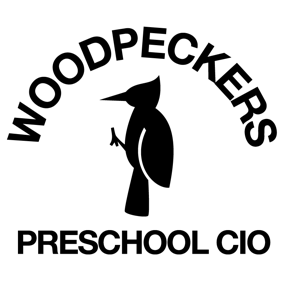 Illness and Exclusion PeriodsPlease help to prevent the spread of illness by adhering to these exclusion periods.Disease/ InfectionMinimum exclusion periodAthlete’s FootNoneChicken PoxAt least 5 days from the onset of rash and until all blisters have crusted overCold SoresNoneConjunctivitisNoneRespiratory Infections including Covid-19Children should not attend if they have a high temperature and are unwell. Children with a Positive Test result for Covid-19 should not attend the setting for 3 days after the test.Diarrhoea and VomitingChildren and staff can return 48 hours after the diarrhoea and vomiting have stopped.DiptheriaExclusion is essential. Advice will be sought from the UKHSA HPTFlu (Influenza) or Flu like IllnessUntil recoveredGlandular FeverNoneHand. Foot and MouthNoneHeadliceNone but treatment is neededHepititis A7 days after onset of jaundice     (or 7 days after symptoms onset if no jaundice)Hepatitis B, C, HIVNoneImpetigoUntil lesions are crusted or healed, or 48 hours after starting antibiotic treatmentMeasles4 days after onset of rash and well enoughMeningococcal meningitis or septicaemiaUntil recoveredMeningitis due to other bacteriaUntil recoveredMeningitis viralNoneMRSANoneMumps5 days after onset of swellingRingwormNot usually required but treatment is neededRubella ( German Measles)5 days after onset of rashScabiesCan return after the first treatment.Scarlet FeverCan return 24 hours after starting antibiotic treatmentSlapped Cheek/ Fifth Disease/ Parvovirus B19None ( Once rash has developed)ThreadwormsNone but treatment recommendedTonsillitisNoneTuberculosis (TB)Until at least 2 weeks after the start of antibiotic treatment ( if Pulmonary TB)No exclusion for non-pulmonary or latent TB infectionWarts and VerrucasNone but verrucae should be covered by socks or plasterWhooping Cough (Pertussis)2 days from starting antibiotic treatment